:                                                LA DESCRIPTION                                               :                                                                                         CHERCHE TOUS LES MOTS QUE TU NE CONNAIS PAS….____________________________________________________________________________________________________________________________________________________________________________________________________________________________________________________________________________________________________________________________________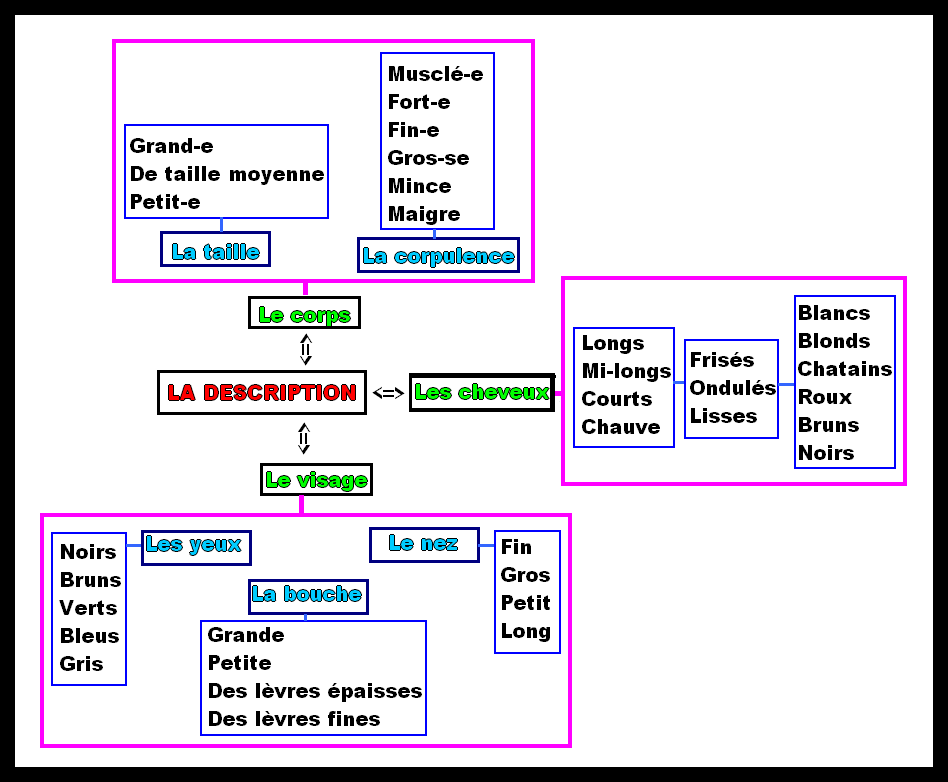 DÉCRIS UNE PERSONNE PROCHE  À L’AIDE DU TABLEAU.LE CORPS : __________________________________________________________________________LE  VISAGE : _______________________________________________________________________________________________________________________________________________________________LESsCHEVEUX :____________________________________________________________________________________________________________________________________________________________